DICHIARAZIONE SOSTITUTIVA DELL'ATTO DI NOTORIETA'COPIA CONFORME ALL’ORIGINALECon questo modello è possibile dichiarare la conformità all’originale di una copia di un atto o di un documento (artt. 19 e 47 del Dpr 28 dicembre 2000, n. 445), compilando gli spazi con le informazioni richieste. Questa dichiarazione deve essere sottoscritta con firma digitale ed inviata esclusivamente per posta elettronica certificata all’indirizzo dpg019@pec.regione.abruzzo.it, corredata della copia dell’atto/atti originale/i. Il/La sottoscritto/a………………………………….nato/a a ……………. il ……………. residente  a……………………………………….in………………………………………………..…………., in qualità di legale rappresentante dell’Organismo di Formazione accreditato/Agenzia per il Lavoro accreditata  ………………………………….., con sede legale in …………………………………………………………………………………….consapevole delle sanzioni penali nel caso di dichiarazioni non veritiere e falsità negli atti, previste dall’art. 76 del Dpr n. 445/2000,DICHIARAche l’allegata copia/e del/dei  seguente/i documento/i:  □ atto/documento ……………………………………in data…………….che consta di n. fogli……………….□atto/documento ………………………………………in data…………….che consta di n. fogli……………….□ atto/documento  …………………………………….in data..…………..che consta di n. fogli……………….□ ………….è/sono conforme/i all’originale che si trova/no depositato/i presso………………………………………….Dichiara di essere informato, ai sensi del D.lgs. 30/06/2003 n. 196 “Codice in materia di protezione dei dati personali” e del GDPR (Regolamento UE 2016/679) sul trattamento dei dati personali.Luogo e Data ___________________                                         Firma digitale del dichiarante_______________________________________Dichiarazione esente da imposta di bollo ai sensi dell'art.37 co.1 DPR 445/2000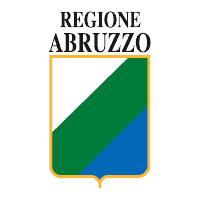 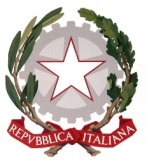 REGIONE ABRUZZODIPARTIMENTO LAVORO - SOCIALE